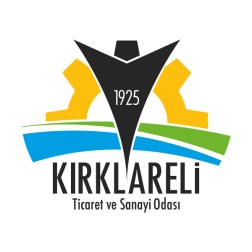 YERLİ MALI BELGESİ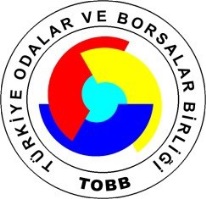 Belgenin Veriliş Tarihi  :   ...../..../........ Belgenin Son Geçerlilik Tarihi:  ...../..../........	Belge No: .....Belgenin Veriliş Tarihi  :   ...../..../........ Belgenin Son Geçerlilik Tarihi:  ...../..../........	Belge No: .....Belgenin Veriliş Tarihi  :   ...../..../........ Belgenin Son Geçerlilik Tarihi:  ...../..../........	Belge No: .....Üretici Unvanı:Üretici Unvanı:Üretici Unvanı:İşyeri Adresi:İşyeri Adresi:İşyeri Adresi:Üreticinin Vergi Kimlik No.: ….. TC Kimlik No.: …………… Merkezi Sicil Kayıt Sistemi No. : ………Üreticinin Vergi Kimlik No.: ….. TC Kimlik No.: …………… Merkezi Sicil Kayıt Sistemi No. : ………Üreticinin Vergi Kimlik No.: ….. TC Kimlik No.: …………… Merkezi Sicil Kayıt Sistemi No. : ………Telefon: 0 (....) ................. Faks: 0 (....) .................... e-posta: ........................ web adresi: ………..Telefon: 0 (....) ................. Faks: 0 (....) .................... e-posta: ........................ web adresi: ………..Telefon: 0 (....) ................. Faks: 0 (....) .................... e-posta: ........................ web adresi: ………..Ticaret Sicil No	: ..................	Oda/Borsa Sicil No : ................Ticaret Sicil No	: ..................	Oda/Borsa Sicil No : ................Ticaret Sicil No	: ..................	Oda/Borsa Sicil No : ................Ürün Adı:Ürün Kodu (PRODTR/GTİP): Teknik Özellikleri:Ürünün özelliğine göre varsa;Marka adı :	Modeli:Seri numarası:	Cinsi:Ürün Adı:Ürün Kodu (PRODTR/GTİP): Teknik Özellikleri:Ürünün özelliğine göre varsa;Marka adı :	Modeli:Seri numarası:	Cinsi:Ürün Adı:Ürün Kodu (PRODTR/GTİP): Teknik Özellikleri:Ürünün özelliğine göre varsa;Marka adı :	Modeli:Seri numarası:	Cinsi:Kapasite/Ekspertiz Raporunun	Tarih : ...../....../ .... No : ................... Geçerlilik Süresi :..............Kapasite/Ekspertiz Raporunun	Tarih : ...../....../ .... No : ................... Geçerlilik Süresi :..............Kapasite/Ekspertiz Raporunun	Tarih : ...../....../ .... No : ................... Geçerlilik Süresi :..............Sanayi Sicil Belgesinin	Tarih : ...../....../ .... No : ...................Sanayi Sicil Belgesinin	Tarih : ...../....../ .... No : ...................Sanayi Sicil Belgesinin	Tarih : ...../....../ .... No : ...................Yerli Katkı Oranı (Taahhütnamede belirtilen oran yazılacak): % ….Yerli Katkı Oranı (Taahhütnamede belirtilen oran yazılacak): % ….Yerli Katkı Oranı (Taahhütnamede belirtilen oran yazılacak): % ….Ürünün Teknolojik Düzeyi (düşük/orta-düşük/orta-yüksek/yüksek):Ürünün Teknolojik Düzeyi (düşük/orta-düşük/orta-yüksek/yüksek):Ürünün Teknolojik Düzeyi (düşük/orta-düşük/orta-yüksek/yüksek):Gıda İşletme kayıt  veya onay belgesinin	Tarih : ...../....../ .... No : ....... Geçerlilik Süresi :..........Gıda İşletme kayıt  veya onay belgesinin	Tarih : ...../....../ .... No : ....... Geçerlilik Süresi :..........Gıda İşletme kayıt  veya onay belgesinin	Tarih : ...../....../ .... No : ....... Geçerlilik Süresi :..........Çiftçi Kayıt Sistemi Belgesi veya Gıda, Tarım ve Hayvancılık Bakanlığının ilgili Kayıt Kayıt Belgesi (Örtüaltı Kayıt Sistemi ve benzeri)Tarih : ...../....../ .... No : .................. Geçerlilik Süresi :..........Çiftçi Kayıt Sistemi Belgesi veya Gıda, Tarım ve Hayvancılık Bakanlığının ilgili Kayıt Kayıt Belgesi (Örtüaltı Kayıt Sistemi ve benzeri)Tarih : ...../....../ .... No : .................. Geçerlilik Süresi :..........Çiftçi Kayıt Sistemi Belgesi veya Gıda, Tarım ve Hayvancılık Bakanlığının ilgili Kayıt Kayıt Belgesi (Örtüaltı Kayıt Sistemi ve benzeri)Tarih : ...../....../ .... No : .................. Geçerlilik Süresi :..........Müstahsil makbuzu veya faturanın; Tarihi:…/…./….. Seri No:……………………Maden Ruhsatının; Adı:……… Tarihi:…/…/….. Cinsi: …….. Grubu ve Numarası:………….Müstahsil makbuzu veya faturanın; Tarihi:…/…./….. Seri No:……………………Maden Ruhsatının; Adı:……… Tarihi:…/…/….. Cinsi: …….. Grubu ve Numarası:………….Müstahsil makbuzu veya faturanın; Tarihi:…/…./….. Seri No:……………………Maden Ruhsatının; Adı:……… Tarihi:…/…/….. Cinsi: …….. Grubu ve Numarası:………….Diğer bilgi ve belgeler:Diğer bilgi ve belgeler:Diğer bilgi ve belgeler:İşbu belge 13/09/2014 tarih ve 29118 sayılı Resmi Gazetede yayımlanan "Yerli Malı Tebliği  (SGM 2014/35)”ne istinaden TOBB tarafından hazırlanan “Yerli Malı Belgesinin Düzenlenmesi Uygulama Esaslarına” göre ......../…../….. tarihinde düzenlenmiştir. Belge, veriliş tarihi itibariyle  bir yıl geçerlidir.Düzenleyen Oda/Borsa		Onaylayan MÜHÜR	Adı ve Soyadıİmzaİşbu belge 13/09/2014 tarih ve 29118 sayılı Resmi Gazetede yayımlanan "Yerli Malı Tebliği  (SGM 2014/35)”ne istinaden TOBB tarafından hazırlanan “Yerli Malı Belgesinin Düzenlenmesi Uygulama Esaslarına” göre ......../…../….. tarihinde düzenlenmiştir. Belge, veriliş tarihi itibariyle  bir yıl geçerlidir.Düzenleyen Oda/Borsa		Onaylayan MÜHÜR	Adı ve Soyadıİmzaİşbu belge 13/09/2014 tarih ve 29118 sayılı Resmi Gazetede yayımlanan "Yerli Malı Tebliği  (SGM 2014/35)”ne istinaden TOBB tarafından hazırlanan “Yerli Malı Belgesinin Düzenlenmesi Uygulama Esaslarına” göre ......../…../….. tarihinde düzenlenmiştir. Belge, veriliş tarihi itibariyle  bir yıl geçerlidir.Düzenleyen Oda/Borsa		Onaylayan MÜHÜR	Adı ve Soyadıİmza